ПОСТАНОВЛЕНИЕ17.03.2017                                                                             				№ 9/11Об общественной комиссии при Администрации города Глазова для организации обсуждения проекта  подпрограммы «Формирование современной городской  среды муниципального образования  «Город Глазов» на 2017 год»  муниципальной программы «Муниципальное хозяйство», проведения оценки предложений  заинтересованных лиц и контроля за ее реализациейВ целях исполнения п. 12  постановления Правительства Российской Федерации от 10.02.2017 №169 «Об утверждении Правил предоставления и распределения субсидий из федерального бюджета бюджетам субъектов Российской Федерации на поддержку государственных программ субъектов Российской Федерации и муниципальных программ формирования современной городской среды», руководствуясь Федеральным законом от 06.10.2003 N 131-ФЗ "Об общих принципах организации местного самоуправления в Российской Федерации",  Уставом муниципального образования «Город Глазов», П О С Т А Н О В Л Я Ю: 1. Общественное обсуждение проекта подпрограммы «Формирование современной городской  среды муниципального образования  «Город Глазов» на 2017 год»  муниципальной программы «Муниципальное хозяйство» проводить в соответствии с Порядком проведения общественного обсуждения проектов документов стратегического планирования муниципального образования «Город Глазов», утвержденным постановлением Администрации города Глазова от 22.12.2015 №9/29.2. Назначить управление жилищно-коммунального хозяйства Администрации города Глазова ответственным за организацию и проведение общественного обсуждения проекта подпрограммы «Формирование современной городской  среды муниципального образования  «Город Глазов» на 2017 год»  муниципальной программы «Муниципальное хозяйство».3. Создать общественную комиссию  при Администрации города Глазова для организации обсуждения проекта  подпрограммы «Формирование современной городской  среды муниципального образования  «Город Глазов» на 2017 год»  муниципальной программы «Муниципальное хозяйство», проведения оценки предложений  заинтересованных лиц  и контроля за ее реализацией.4. Утвердить прилагаемые:1) Положение об общественной комиссии при Администрации города Глазова для организации обсуждения проекта  подпрограммы «Формирование современной городской  среды муниципального образования  «Город Глазов» на 2017 год»  муниципальной программы «Муниципальное хозяйство», проведения оценки предложений  заинтересованных лиц  и контроля за ее реализацией;2) Состав общественной комиссии при Администрации города Глазова для организации обсуждения проекта  подпрограммы «Формирование современной городской  среды муниципального образования  «Город Глазов» на 2017 год»  муниципальной программы «Муниципальное хозяйство», проведения оценки предложений  заинтересованных лиц  и контроля за ее реализацией.5. Контроль по исполнению настоящего постановления возложить на Первого заместителя Главы Администрации города Глазова по экономике, управлению муниципальным имуществом и развитию города А.Н. Пономарева. Утверждено постановлением Администрации города Глазоваот 17.03.2017  № 9/11Положение об общественной комиссии при Администрации города Глазова для организации обсуждения проекта  подпрограммы «Формирование современной городской  среды муниципального образования  «Город Глазов» на 2017 год»  муниципальной программы «Муниципальное хозяйство», проведения оценки предложений  заинтересованных лиц  и контроля за ее реализацией1. Общественная комиссия при Администрации города Глазова для организации обсуждения проекта  подпрограммы «Формирование современной городской  среды муниципального образования  «Город Глазов» на 2017 год»  муниципальной программы «Муниципальное хозяйство» (далее – проект Программы), проведения оценки предложений  заинтересованных лиц  и контроля за ее реализацией (далее – Общественная комиссия) формируется с целью учета мнения и оценки предложений заинтересованных лиц по проекту Программы.2.Задачами Общественной комиссии являются:выявление и учет общественного мнения по теме, вопросам и проблемам, на решение которых направлен проект Программы;проведение оценки предложений заинтересованных лиц и подготовка предложений по результатам общественного обсуждения проекта Программы;осуществление контроля за реализацией подпрограммы «Формирование современной городской  среды муниципального образования  «Город Глазов» на 2017 год»  муниципальной программы «Муниципальное хозяйство».3. В состав Общественной комиссии входят представители Администрации города Глазова, Глазовской городской Думы, политических партий и движений, общественных организаций и иных заинтересованных организаций.4. Руководит деятельностью Общественной комиссии председатель, а в его отсутствие – заместитель председателя.Подготовку и организацию проведения заседаний Общественной комиссии осуществляет ответственный секретарь.5. Председатель Общественной комиссии:осуществляет общее руководство работой Общественной комиссии;утверждает дату, время и место проведения заседаний Общественной комиссии;утверждает повестку заседаний Общественной комиссии;контролирует ход исполнения решений, принятых по результатам заседаний Общественной комиссии;ведет заседания Общественной комиссии, а в свое отсутствие делегирует полномочия председателя своему заместителю;подписывает протоколы заседаний Общественной комиссии.6. Заместитель председателя Общественной комиссии:осуществляет функции председателя Общественной комиссии в его отсутствие;обеспечивает подготовку вопросов, рассматриваемых на заседаниях Общественной комиссии;осуществляет контроль за выполнением решений Общественной комиссии.7. Ответственный секретарь Общественной комиссии:осуществляет подготовку и организацию заседаний Общественной комиссии;осуществляет подготовку проектов решений Общественной комиссии;своевременно (не позднее чем за 3 рабочих дня до заседания) оповещает членов Общественной комиссии об очередном заседании и направляет членам Общественной комиссии проекты документов, в том числе проект повестки заседаний Общественной комиссии, и информационные материалы для рассмотрения на очередном заседании;ведет протоколы заседаний Общественной комиссии и осуществляет контроль исполнения протокольных решений Общественной комиссии;осуществляет обобщение и подготовку информационных материалов, документов по результатам заседаний Общественной комиссии;направляет протокол заседания Общественной комиссии, при необходимости документы, информационные материалы, рассмотренные общественной комиссии, членам Общественной комиссии.8. Члены Общественной комиссии:участвуют в заседаниях Общественной комиссии и в обсуждении рассматриваемых вопросов;выступают с докладами на заседаниях общественной комиссии;9. Заседания Общественной комиссии проводятся по мере необходимости.10. На заседания могут приглашаться и другие заинтересованные лица.Заседание Общественной комиссии считается правомочным, если на нем присутствует более половины его членов. Решения Общественной комиссии принимаются простым большинством голосов от общего числа членов Общественной комиссии, присутствующих на заседании.При равенстве голосов голос председательствующего на заседании Общественной комиссии является решающим.11. Принимаемые на заседаниях Общественной комиссии решения оформляются протоколом, который подписывается председателем либо заместителем председателя  в течение 5 рабочих дней и размещается на портале муниципального образования «Город Глазов».12. На основании решения Общественной комиссии об оценке представленных предложений по результатам общественного обсуждения проекта Программы формируется указанная подпрограмма «Формирование современной городской  среды муниципального образования  «Город Глазов» на 2017 год»  муниципальной программы «Муниципальное хозяйство».Утвержден постановлением Администрации города Глазоваот 17.03.2017 № 9/11Состав общественной комиссии при Администрации города Глазова для организации обсуждения проекта  подпрограммы «Формирование современной городской  среды муниципального образования  «Город Глазов» на 2017 год»  муниципальной программы «Муниципальное хозяйство», проведения оценки предложений  заинтересованных лиц  и контроля за ее реализациейРАССЫЛКА:1 - протокол1 - управление экономики и развития городаРазраб. Управление экономики развития города, промышленности, потребительского рынка и предпринимательства Администрации города ГлазоваПротопопова Е.Г. 66-116Администрация муниципального образования «Город Глазов» (Администрация города Глазова)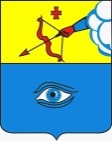  «Глазкар» муниципал кылдытэтлэн Администрациез(Глазкарлэн Администрациез)Глава города Глазова О.Н. БекмеметьевПервый заместитель Главы Администрации города Глазова по экономике, управлению муниципальным имуществом и развитию города А.Н. ПономаревНачальник  управления экономики, развития города, промышленности, потребительского рынка и предпринимательстваТ.Г. ГафиатуллинПредседатель общественной комиссии- первый заместитель Главы Администрации города Глазова по экономике, управлению муниципальным имуществом и развитию города Заместитель председателя общественной комиссии- начальник управления жилищно-коммунального хозяйства Администрации города ГлазоваСекретарь общественной комиссии- заместитель начальника управления жилищно-коммунального хозяйства Администрации города ГлазоваЧлены общественной комиссии:- член Глазовского городского Совета ветеранов войны, труда, Вооруженных сил и правоохранительных органов (по согласованию)- директор МКУ «Управление капитального строительства» (по согласованию)- начальник управления архитектуры и градостроительства Администрации города Глазова- председатель Совета директоров города Глазова (по согласованию)- депутат Глазовской городской Думы (по согласованию)- председатель Молодежного парламента при Глазовской городской Думе (по согласованию)- руководитель Глазовского отделения УРРО ООО «Деловая Россия» (по согласованию)- общественный представитель Уполномоченного по защите прав предпринимателей в г. Глазове (по согласованию)- председатель Глазовской городской организации УРОО «Всероссийское общество инвалидов» (по согласованию)- член Общественного Совета г. Глазова (по согласованию)- руководитель РОО УР «Автомобильная Удмуртия» (по согласованию)- представитель ОНФ «Народный фронт «За Россию» в г. Глазове (по согласованию)Первый заместитель Главы Администрации города Глазова по экономике, управлению муниципальным имуществом и развитию города А.Н. ПономаревНачальник  управления экономики, развития города, промышленности, потребительского рынка и предпринимательстваТ.Г. ГафиатуллинСОГЛАСОВАНО:Первый заместитель Главы Администрации города Глазова по экономике, управлению муниципальным имуществом и развитию города ____________________А.Н. Пономарев                                          .2017Начальник правового управления - главный юрист Администрации города Глазова_____________________О.Г. Васильева                                          .2017Руководитель аппарата Администрации города Глазова_____________________Н.П. Кукушкин                                         .2017Начальник  управления экономики, развития города, промышленности, потребительского рынка и предпринимательства Администрации города Глазова___________________Т.Г. Гафиатуллин                                        .2017Начальник управления жилищно-коммунального хозяйства Администрации города Глазова____________________Е.Ю. Шейко                                        .2017Начальник управления информационно – документационного обеспечения Администрации города Глазова______________________  Т.Г. Баканова                                             .2017